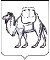 ТЕРРИТОРИАЛЬНАЯ ИЗБИРАТЕЛЬНАЯ КОМИССИЯГОРОДА КОПЕЙСКА(с полномочиями ИКМО, ОИК)РЕШЕНИЕот 24 июня 2021г.                                                                                  № 15/78-5В соответствии с пунктом 9 статьи 20, пунктом 1 статьи 25 Федерального закона от 12.06.2002 № 67-ФЗ «Об основных гарантиях избирательных прав и права на участие в референдуме граждан Российской Федерации», статьи 11 Закона Челябинской области от 10.07.2006 года «О муниципальных выборах в Челябинской области» территориальная избирательная комиссия города Копейска (с полномочиями окружной избирательной комиссии возложенными решением территориальной избирательной комиссии города Копейска от 24.06.2021г № 14/77-5 ) РЕШАЕТ:1.Утвердить Положение о рабочей группе по приему и проверке избирательных документов, представляемых кандидатами, уполномоченными представителями избирательных объединений в территориальную избирательную комиссию при проведении дополнительных выборов депутатов Собрания депутатов Копейского городского округа шестого созыва по одномандатному избирательному округу №10.1. Образовать Рабочую группу по приему и проверке избирательных документов, представляемых кандидатами в территориальную избирательную комиссию города Копейска (полномочиями ИКМО, ОИК) при проведении дополнительных выборов депутата Собрания депутатов Копейского городского округа шестого созыва по одномандатному избирательному округу №10 (далее Рабочая группа) в следующем составе:-руководитель рабочей группы Пономарева Лидия Валентиновна;-заместитель рабочей группы Бочарникова Марина Викторовна;-член рабочей группы Гоголь Валентина Витальевна; -член рабочей группы Лошко Валентина Евгеньевна; 2.Утвердить Положение о контрольно-ревизионной службе при территориальной избирательной комиссии города Копейска (с полномочиями ИКМО,ОИК) Председатель комиссии                                                                А.Н. АраслановСекретарь комиссии                                                                             В.Н.ЕвсеевО создании рабочей группы по приемке и проверке избирательных документов, представляемых кандидатами и иными уполномоченными лицами в территориальную избирательную комиссию города Копейска ( с полномочиями окружной избирательной комиссии) при проведении дополнительных выборов депутата Собрания депутатов Копейского городского округа шестого созыва по одномандатному избирательному округу №10.